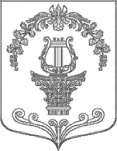                                                                                                                          ПРОЕКТПОВЕСТКА ДНЯзаседания совета депутатов МО Таицкое городское поселениечетвертого созыва              17-00 – 17-05-открытие заседания, утверждение повестки дня  и регламента заседанияПовестка дня:О бюджете Таицкого городского поселения на 2022 год и на плановый период 2023-2024 годовДокладчик: Свенцицкая Нина Васильевна - начальник отдела учёта и отчетности, муниципального заказа администрации Таицкого городского поселенияОб утверждении расчетной ставки арендной платы за нежилые помещения, находящиеся в собственности поселения. Докладчик: Свенцицкая Нина Васильевна - начальник отдела учёта и отчетности, муниципального заказа администрации Таицкого городского поселенияО передаче Контрольно-счетной палате Гатчинского муниципального района полномочий контрольно-счетного органа поселения по осуществлению внешнего муниципального финансового контроляДокладчик: Свенцицкая Нина Васильевна - начальник отдела учёта и отчетности, муниципального заказа администрации Таицкого городского поселенияО передаче части полномочия в сфере жилищных отношений Докладчик: Свенцицкая Нина Васильевна - начальник отдела учёта и отчетности, муниципального заказа администрации Таицкого городского поселенияО передаче части полномочия по организации в границах поселения централизованного тепло-, водоснабжения населения и водоотведенияДокладчик: Свенцицкая Нина Васильевна - начальник отдела учёта и отчетности, муниципального заказа администрации Таицкого городского поселенияО передаче части полномочия по казначейскому исполнению местного бюджета.Докладчик: Свенцицкая Нина Васильевна - начальник отдела учёта и отчетности, муниципального заказа администрации Таицкого городского поселенияО передаче части полномочия по внутреннему муниципальному финансовому контролю в сфере закупок и в сфере бюджетных правоотношений.Докладчик: Свенцицкая Нина Васильевна - начальник отдела учёта и отчетности, муниципального заказа администрации Таицкого городского поселенияО передаче полномочий по осуществлению муниципального жилищного контроляДокладчик: Свенцицкая Нина Васильевна - начальник отдела учёта и отчетности, муниципального заказа администрации Таицкого городского поселенияОб утверждении Положения об оплате труда лиц, замещающих муниципальные должности, муниципальных служащих и работников, замещающих должности, не являющиеся должностями муниципальной службы муниципального образования Таицкое городское поселение Гатчинского муниципального районаДокладчик: Свенцицкая Нина Васильевна - начальник отдела учёта и отчетности, муниципального заказа администрации Таицкого городского поселенияОб утверждении плана работы совета депутатов МО на 2022 годДокладчик: Павлова Тамара Павловна – глава МО Таицкое городское поселениеО внесении изменений в Устав МО Таицкое городское поселение Гатчинского муниципального района Ленинградской области и назначении публичных слушаний.Докладчик: Фоменко Дмитрий Иванович-главный специалист по юридическим вопросам администрации Таицкого городского поселения25 ноября2021 г.        17:00Администрация Таицкого городского поселения